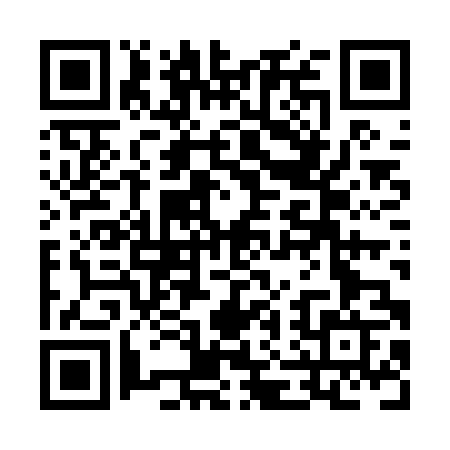 Prayer times for Pointe-Alexandre, New Brunswick, CanadaMon 1 Jul 2024 - Wed 31 Jul 2024High Latitude Method: Angle Based RulePrayer Calculation Method: Islamic Society of North AmericaAsar Calculation Method: HanafiPrayer times provided by https://www.salahtimes.comDateDayFajrSunriseDhuhrAsrMaghribIsha1Mon3:245:251:236:519:2111:222Tue3:245:251:236:509:2011:223Wed3:245:261:236:509:2011:214Thu3:255:271:236:509:2011:215Fri3:255:271:236:509:1911:216Sat3:265:281:246:509:1911:217Sun3:265:291:246:509:1811:218Mon3:275:301:246:509:1811:219Tue3:275:311:246:499:1711:2010Wed3:285:311:246:499:1711:2011Thu3:285:321:246:499:1611:2012Fri3:295:331:246:489:1511:2013Sat3:305:341:256:489:1411:1814Sun3:325:351:256:489:1411:1715Mon3:335:361:256:479:1311:1516Tue3:355:371:256:479:1211:1317Wed3:375:381:256:469:1111:1218Thu3:395:391:256:469:1011:1019Fri3:415:411:256:459:0911:0820Sat3:435:421:256:459:0811:0621Sun3:455:431:256:449:0711:0422Mon3:475:441:256:449:0611:0223Tue3:495:451:256:439:0511:0024Wed3:515:461:256:429:0410:5825Thu3:535:481:256:429:0210:5626Fri3:555:491:256:419:0110:5427Sat3:575:501:256:409:0010:5228Sun3:595:511:256:398:5910:5029Mon4:015:521:256:398:5710:4830Tue4:035:541:256:388:5610:4631Wed4:055:551:256:378:5410:44